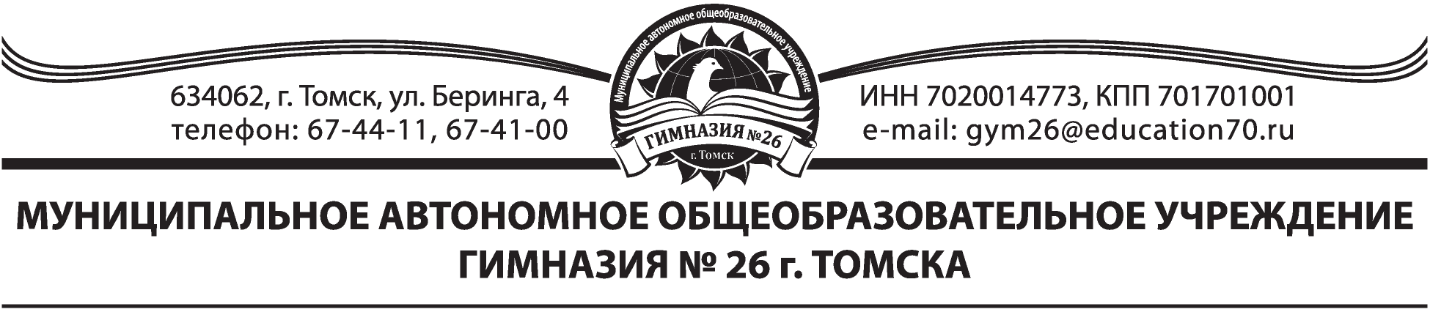 Положениео проведении игры  для педагогов «Знакомьтесь- «Зеленые аксиомы»» в рамках стажировочной площадки «Социокультурная направленность экологизации содержания образования в интересах устойчивого развития»1. Общие положения.  1.1. Настоящее положение о дистанционной игре «Знакомьтесь- «Зеленые аксиомы»  определяет общий порядок организации и проведения игры. 1.2. Организаторами игры выступают:Межрегиональное сетевое партнерство педагогов «Учимся жить устойчиво в глобальном мире: Экология. Здоровье. Безопасность»;МАУ ИМЦ г. Томска;МАОУ гимназия № 26 г. Томска.2. Цель и задачи игрыЦель игры – актуализация интереса педагогов и обучающихся к идеям устойчивого развития, их адаптации в виде педагогического инструментария «зеленых аксиом».Задачи игры:- познакомить участников игры с педагогически адаптированными формами предъявления идей устойчивого развития - «зелеными аксиомами»;- привлечь внимание педагогов и обучающихся к идеям устойчивого развития.3. Участники Игры3.1. В игре могут принимать участие педагоги образовательных учреждений Томской области.3.2. Возраст участников не ограничен.3.3. Участие в дистанционной игре бесплатное.3.4. Команда должна иметь герб (соотнося его с понятием «зеленые аксиомы» и девиз) и отправляют его вместе с заявкой.4. Организация Игры4.1. Организацию и проведение игры осуществляет оргкомитет (жюри), утвержденный приказом муниципального автономного общеобразовательного учреждения гимназией №26 г. Томска и информационно-методического центра города Томска.4.2. Оргкомитет обеспечивает равные условия всем участникам игры.4.3. В состав оргкомитета и жюри входят педагоги муниципального автономного общеобразовательного учреждения гимназией №26 г. Томска4.4. Жюри  осуществляет техническую оценку выполненных заданий игры (количество баллов и время выполнения), определяет победителей и призеров в соответствии с настоящим Положением.5. Порядок  и сроки проведения  Игры 5.1.Игра проводится в форме в дистанционном формате и состоит из четырёх этапов: 1.Метафоры (https://wordwall.net/ru/embed/cd24325fcb224922a297690fee2b4faf?themeId=43&templateId=5&fontStackId=0 ), 2.Мультфильмы (https://wordwall.net/ru/resource/37206478/10-%d0%bc%d1%83%d0%bb%d1%8c%d1%82%d1%84%d0%b8%d0%bb%d1%8c%d0%bc%d0%be%d0%b2-%d0%be-%d1%86%d0%b5%d0%bd%d0%bd%d0%be%d1%81%d1%82%d0%b8-%d0%bf%d1%80%d0%b8%d1%80%d0%be%d0%b4%d1%8b ), 3.Цитаты великих людей (https://wordwall.net/ru/resource/37207007/%d1%86%d0%b8%d1%82%d0%b0%d1%82%d1%8b-%d0%b2%d0%b5%d0%bb%d0%b8%d0%ba%d0%b8%d1%85-%d0%bb%d1%8e%d0%b4%d0%b5%d0%b9 ), 4.Сделаем выводы (https://wordwall.net/ru/resource/37206723/%d1%81%d0%b4%d0%b5%d0%bb%d0%b0%d0%b5%d0%bc-%d0%b2%d1%8b%d0%b2%d0%be%d0%b4%d1%8b ). 5.2.Каждая игра происходит на площадке Wordwell, без регистрации. Каждый участник команды проходит поочередно каждый этап, результат начисляются путем суммирования баллов участников. В каждой команде не более пяти участников. Обязательно после прохождения каждого этапа участники заносят свое имя в таблицу лидеров (ФИО, образовательное учреждение).5.3. Срок проведения игры –31 марта 2023 г.5.4. Сроки подведения итогов игры – 8 апреля 2023 года. 6. Подведение итогов6.1.Победители и призёры игры определяются по наибольшему количеству набранных баллов. В случае одинакового количества баллов у конкурсантов, оценивается время, затраченное на выполнения заданий игры.6.2. Победителями игры «Знакомьтесь- «Зеленые аксиомы» становятся участники, набравшие максимальное количество баллов. Баллы складываются из оценок жюри. Победители награждаются дипломами I, II и III степени, призами.Состав жюри:Председатель жюри: Канаки С.Д.- учитель иностранных языков;1. Круглыхина М.В.- педагог-психолог;2. Сушкова Е.Л. – учитель английского языка;3. Кандаков Н.Н. – учитель физической культуры.Приложение 1Заявка на участие в дистанционной игре «Знакомьтесь- «Зеленые аксиомы»в рамках стажировочной площадки «Социокультурная направленность экологизации содержания образования в интересах устойчивого развития»№Ф.И.О. (отдельно указать капитана команды)Занимаемая должностьОбразовательное учреждение полностью1Капитан команды:2345